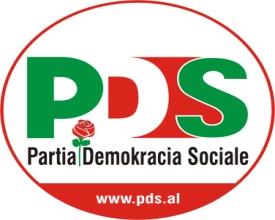 Republika e ShqipërisëPartia Demokracia SocialeBulevardi “ Zogu  i  I ”  ish. Klinika dentare, kati i 3. Tel/Fax: ++355 (04) 22274487www.pds.alNr. ___ Prot.	                            		                                      Tiranë më, ___.___.2016Lënda :	Raporti Financiar  për  Vitin  2015KOMISIONIT QËNDROR TË ZGJEDHJEVETiranëPasqyrat  financiare për vitin 2015Të PërgjithshmePartia “DEMOKRACIA SOCIALE” – PDS-ja, është një organizatë politike e pavarur e krijuar në konformitet të plotë me  Kushtetutën e Republikës së Shqipërisë dhe legjislacionin në fuqi.              Organet drejtuese në nivel qëndror të partisë janë:         Kongresi i anëtarësisë së PartisëAsambleja Kombëtare e PartisëKomiteti Drejtues Kombëtar (K.D.K.)Bordi Ekzekutiv KombëtarKryetari i PartisëSekretari i Pergjithshem dhe sekretarët e PartisëKomisioni i mbrojtjes StatutoreBurimet financiare të Partisë janë:Të ardhurat nga kuotizacionet.Të ardhurat nga buxheti i shtetit në përputhje me legjislacionin për financimin e partive politike.Ndihmat dhe dhuratat e anëtarëve e përkrahësve të PDS-së. Ndihmat dhe dhuratat e organizatave partnere.Çdo e ardhur tjetër që nuk bie në kundërshtim me legjislacionin për financimin e partive politike.1 Selia e Partisë është në Tiranë në adresën “Bulevardi  Zogu I” Tiranë.- Numri i anëtarëve të Partisë është mbi 3000 shtetas shqiptar me banim të përhershëm në Republikën e Shqiperisë.Përgjegjësi i FinancësSkënder NAZAJ        Pasqyra e  Shpenzimet e kryera per vitin 2015  të  detajuara si më poshtë;       (shumat ne Leke)Përgjegjësi i FinancësSkënder NazajPartia Demokracia Sociale Partia Demokracia Sociale Partia Demokracia Sociale BILANCI KONTABËLBILANCI KONTABËLBILANCI KONTABËLBILANCI KONTABËLPeriudha :01/01/2015-31/12/2015Periudha :01/01/2015-31/12/2015Periudha :01/01/2015-31/12/2015Periudha :01/01/2015-31/12/2015Monedha:LEKMonedha:LEKShenimeViti raportuesViti paraardhesAAKTIVETIAktivet AfatshkurtraAktive monetare      1,769,966.0         839,819.0 Derivative dhe aktive financiare te mbajtura per tregtimDerivativet                    -                       -   Aktivet e mbajtura per tregtim                    -                       -   Aktive te tjera afatshkurtra financiareInventariAktivet afatshkurtra te mbajtura per shitje                    -                      -   Parapagimet dhe shpenzimet e shtyraTotali per Aktivet Afatshkurtra      1,769,966.0         839,819.0 IIAktivet AfatgjataInvestimet financiare afatgjataAktive afatgjata materiale                        82.700Aktivet afatgjata jomaterialeKapital aksionar i papaguar                            -                               -   Aktive te tjera afatgjata                            -                               -   Totali I Aktiveve Afatgjata (II)                            -                              -   Totali i Aktiveve  ( I + II)BDetyrimet  dhe KapitaliIDetyrimet AfatshkurteraHuamarrjetDetyrime ndaj Shtetit ,sigurime shoqerore ,tat page ,tatim burimGrantet dhe te Ardhurat e Shtyra      1,769,966.0         839,819.0 Provizione AfatshkurteraTotali I Detyrimeve Afatshkurtera ( I )      1,769,966.0         839,819.0 IIDetyrime  Afatgjata Huat Afatgjate ,kredi per automjete leasing Huamarrje te  tjera  afatgjataGrantet dhe te ardhura te tjera te  shtyra ose te pashpenzuaraTotali I Detyrimeve Afatgjata  ( II )Totali I Detyrimeve  ( I + II)      1,769,966.0         839,819.0 IIIKapitaliKapitali I regjistruar ( aksionar)Rezerva StatutoreRezerva LigjoreFitime (humbje) te  pashperndaraFitime (humbje) vitit financiarTotali I Kapitali (III)Totali I Detyrimeve e Kapitali (I,II,III)      1,769,966.0         839,819.0 Partia Demokracia Sociale Partia Demokracia Sociale Pasqyra e të Ardhurave dhe Shpenzimeve për vitin e mbyllur me 31 Dhjetor 2015Pasqyra e të Ardhurave dhe Shpenzimeve për vitin e mbyllur me 31 Dhjetor 2015Pasqyra e të Ardhurave dhe Shpenzimeve për vitin e mbyllur me 31 Dhjetor 2015Pasqyra e të Ardhurave dhe Shpenzimeve për vitin e mbyllur me 31 Dhjetor 2015Pasqyra e të Ardhurave dhe Shpenzimeve për vitin e mbyllur me 31 Dhjetor 2015Pasqyra e të Ardhurave dhe Shpenzimeve për vitin e mbyllur me 31 Dhjetor 2015(shumat ne Leke)(shumat ne Leke)Nr.PershkrimiPershkrimiViti ushtrimorViti parardhes1Te ardhura nda  donator nen 10000 lekTe ardhura nda  donator nen 10000 lek7547542Te ardhura nda  donator mbi 10000 lekTe ardhura nda  donator mbi 10000 lek755755--3Te ardhura donator media televiziveTe ardhura donator media televizive756756--4te ardhura te tjera,abonime,shitje gazete,interesa bankete ardhura te tjera,abonime,shitje gazete,interesa banke782,788782,788--5Te ardhura nga kuota e anetaresisTe ardhura nga kuota e anetaresis7575--6Te ardhura nga Buxheti I ShtetitTe ardhura nga Buxheti I Shtetit71714.474.4951.973.231Totali ArdhuraveTotali Ardhurave641-648641-6481Kosto e Punes Kosto e Punes --1Pagat6416412Shpenzimet e Sigurimeve Shoqeore6446442Qera selie qendrore,Qera selie qendrore,6136133Shpenzime te tjera ,telefon,internet,uj,energji elektrike Shpenzime te tjera ,telefon,internet,uj,energji elektrike 61-6361-63-4AmortizimiAmortizimi                            -   Totali I Shpenzimeve (shuma 1-4)Totali I Shpenzimeve (shuma 1-4)3.544.3481.973.2311Te ardhurat dhe shpenzimet financiare nga njesit e kontrolluaraTe ardhurat dhe shpenzimet financiare nga njesit e kontrolluara761,661761,661--2Te ardhurat dhe shpenzimet financiare nga pjesmarrjetTe ardhurat dhe shpenzimet financiare nga pjesmarrjet762,662762,662-3Te ardhura dhe shpenzime financiareTe ardhura dhe shpenzime financiare-4Te ardhurat dhe shpenzimet financiare nga invest afatgjatTe ardhurat dhe shpenzimet financiare nga invest afatgjat763,765763,765-5Te ardhura dhe shpenzime nga interesatTe ardhura dhe shpenzime nga interesat767,667767,667-6Fitimet (humbjet ) nga kursi I kembimitFitimet (humbjet ) nga kursi I kembimit769,669769,669-7Te ardhura dhe shpenzime te tjera financiareTe ardhura dhe shpenzime te tjera financiare768,668768,668- Te ardhura te shyyra per periudhen e ardheshme Shpenzimet e tatimit mbi fitimin Te ardhurat e shtyra per periudhen e ardheshme 1.769.966.53 824030                                Kryefinancieri                                Kryefinancieri                                Kryefinancieri                                Kryefinancieri                                Kryefinancieri                                Kryefinancieri Skënder Nazaj Skënder Nazaj Skënder NazajPartia Demokracia Sociale NrEmertimi i ShpenzimeveTe  vitit 2015ShenimePages e kryer me         Detyrime  te Paguara             Papaguara                       Detyrime  te Paguara             Papaguara               Totali     iPagesave-Shpenzime OperativeA-Shpenzime telefonikeBanke      40.568       40.568-Per  personelin paga  shperblime etjBanke1.607.972  1.607.972-Shpenzime te  tjeraBanke    463.416     463.413-Energji  ElektrikeBanke      23.949       23.949-Shpenzime , sherbime te  tjeraBanke    107.877     107.877-Shpenzime kancelari , karburant,material ndihmeseBanke1.034.038  1.034.038-Shpenzime  bankare  dhe interesa  leasingBanke       7.627        7.627-Shpenzime  postera ,flamuj , dekorBanke   258.901    258.901-Amortizimi i makines dhe pajisjeve te  zyresITotali 3.544.3483.544.348